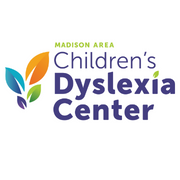 2023 Walk for Dyslexia-MadisonTaking Steps To Support Students with Dyslexiawww.walkfordyslexiamadison.org Saturday, May 20, 2023   |  8:00 amDear ____________________,“I am intelligent.  I learn differently.  We are all different with different abilities.”  So says Libby, a student at the Children’s Dyslexia Center of the Madison Area (CDC-Madison Area).  People like you have impacted the lives of over 380 children in the Madison Area since 2001. This special place is a 501(c)3 public charity offering one-on-one student tutoring and tutor training.  Reading is a fundamental right and creates access to so many spaces and places. Because we believe this, our services are free to students and their families. This is possible because of you and so many other wonderful people.  As we continue to work with students, I am supporting them by participating in the Walk for Dyslexia. This is our 14th year hosting this event to raise awareness of the Center and tutoring for students with dyslexia. This year we meet on Saturday, May 20, 2023, at Brittingham Park in Madison. Our Center does an amazing job of utilizing its resources wisely as they fulfill this mission. It costs $6,400 per student to provide tutoring services for one year. The walk is a significant fundraiser and supports these ongoing costs.I invite you to consider a gift to the CDC-Madison Area this year for my efforts at the 14th Annual Walk for Dyslexia. The invaluable donations I have received have made a difference in kids’ lives.  I hope you will consider supporting this work.  It is a great cause; reading skills are so vital in our education and are fundamental to all other pieces of education.  To learn more about the walk, please visit www.walkfordyslexiamadison.org.Sincerely,  